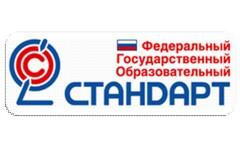                «В ногу со временем: изучаем ФГОС  ДО!»С 2014 года будет проходить постепенный переход всех ДОУ на новый федеральный государственный стандарт – ФГОС ДО.Стандарт детства - для детства.Главная задача педагогического коллектива  - формирование у ребёнка  предпосылок универсального учебного действия.Ребёнок узнаёт мир через собственную деятельность, через игру, экспериментирование, общение, творчество. Учитывая  желания и стремления ребёнка, воспитатель деликатно ориентирует и направляет его, учит искать, находить, анализировать и приходить самому к нужному выводу.Мы «не загоняем» ребёнка в определённые рамки не даём определённых ответов.Только в садике своём                                                  Я активный и подвижныйС другом, куклой день за днём                                  Интересно всё вокруг!                    Разрешают нам играть                                           Рисовать, лепить и клеитьИ гулять и танцевать.                                            Разрешают всё мне тут.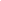  Воспитатель он  поможет                                   И ни кто мне навяжет Как мне путь свой выбирать.                             Мне читать или писать?И родителям подскажет                                      Я счастливый дошколёнокКак  ребёнка направлять.                                    Дайте в детстве поиграть!!!